Ekocentrum Trkmanka, příspěvková organizace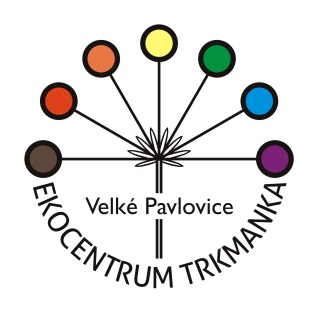 IČO 72563001Nádražní 1/1691 06 Velké PavloviceTel.: +420 519 325 313, +420 774 364 010Email: info@ekocentrum-trkmanka.comhttp:  www.ekocentrum-trkmanka.com Závazná přihláška na příměstský tábor „ZŠ – 2023“Jméno a příjmení účastníka tábora:  …………………………………………………………………………………………….Datum narození: ………………………………………… V termínu tábora ukončená docházka ve třídě: ……………………Adresa bydliště: …………………………………………………………………………………………………………………Jména rodičů (zákonných zástupců): ……………………………………………………………………………………………………………………………………………………………………………………………………….......................................Telefon na rodiče (zákonného zástupce): Matka …………………………………….. Otec …………………………………..Email na jednoho z rodičů (zákonného zástupce): ……………………………………………………......................................Cena tábora: 2.400 Kč / turnusTermín příměstského tábora (zakroužkujte):      PŘT3: 31. 7. – 4. 8. 2023        /         PŘT4: 7. 8. – 11. 8. 2023   Platbu uhradím (označte):  - v hotovosti v pokladně nebo převodem na účet na základě faktury vystavené Ekocentrem Trkmanka, která bude zaslána na uvedený email po přijetí přihlášky                      - uhradí zaměstnavatel jednoho ze zákonných zástupců, nutné vyplnit – adresa vč. IČOPro rezervaci místa je nutné uhradit částku 2.400,-Kč nejpozději do 31. května 2023 včetně.Dítě na začátek dne – od 7:00 do 8:00h (hodící se zakroužkujte): budu vodit osobně / bude vodit někdo z příbuzných – uveďte jméno ……………………….…………………..………………/ dítě bude přicházet samo Dítě na konci dne – od 15:00 do 16:00h (hodící se zakroužkujte): budu vyzvedávat osobně / bude vyzvedávat někdo z příbuzných - uveďte jméno ………………………………….…………... / dítě bude odcházet samoPřihlášku odevzdejte vyplněnou v papírové podobě/skenu  s podpisem nejpozději do 26. května 2023 na adrese Ekocentrum Trkmanka, p.o., Nádražní 1/1, 691 06 Velké Pavlovice (případně lektor@ekocentrum-trkmanka.com )Další doklady a seznam věcí, které dítě bude potřebovat na tábor, a příp. další podrobnosti, Vám zašleme na vámi výše uvedený email.Zákonný zástupce souhlasí, že informace obsažené v Závazné přihlášce budou použity pouze pro účely a potřeby tábora. Zákonný zástupce souhlasí s pořízením fotografií, příp. kratších videí a s možností využití pořízených záznamů dětí k uveřejnění na webu a Facebooku p.o. Ekocentrum Trkmanka, případně k další propagaci uvedené organizace.(Bez tohoto souhlasu nemůžeme Vaše dítě na příměstský tábor přijmout.)Jsem si vědom/a, že v případě uvedení nepravdivých, neúplných údajů či jejich zamlčení, nebude účastník do tábora přijat, nebo bude vyloučen bez náhrady.Datum:                                         Podpis rodiče (zákonného zástupce):Svým podpisem zákonní zástupci potvrzují, že uvedené údaje jsou pravdivé.Ekocentrum Trkmanka, příspěvková organizaceIČO 72563001Nádražní 1/1691 06 Velké PavloviceTel.: +420 519 325 313, +420 774 364 010Email: info@ekocentrum-trkmanka.comhttp:  www.ekocentrum-trkmanka.com SMLUVNÍ PODMÍNKY NA PŘÍMĚSTSKÝ TÁBOR Cena tábora zahrnuje náklady na:obědy,svačinu 2x denně,pitný režim,materiál,další výdaje vzniklé s provozem a přípravou tábora a v souvislosti s táborovým programem.Přihlášení dítěte na tábor Zákonný zástupce si účast na příměstském táboře pro své dítě objednává v termínu uvedeném písemně na Závazné přihlášce. Platba za táborCenu tábora je nutno zaplatit v termínu uvedeném na Závazné přihlášce buď v hotovosti přímo v sídle p.o. Ekocentrum Trkmanka, nebo na účet organizace uvedený ve vystavené faktuře, kde jsou uvedeny i ostatní náležitosti k platbě, či cenu uhradí zaměstnavatel jednoho ze zákonných zástupců uvedený na Závazné přihlášce.Zrušení tábora a storno poplateka) zrušení tábora ze strany objednatele (zákonného zástupce dítěte) před nástupem: - objednaný příměstský tábor je možno zrušit pouze písemnou formou;- objednatel (zákonný zástupce) je povinen při zrušení tábora zaplatit odstupné, jehož výše je stanovena takto: - v době 45 – 30 dnů před konáním tábora 100,- Kč z ceny tábora,- 29 – 15 dnů před konáním tábora 500,- Kč z ceny tábora,- 14 – 7 dnů před konáním tábora 1.000,- Kč z ceny tábora, - v době kratší než 7 dnů před konáním tábora 100% ceny,- pokud bude tábor dítěte p r o k a z a t e l n ě zrušen z důvodu náhlého onemocnění dítěte včetně úrazu dítěte (předložení lékařského potvrzení) činí odstupné 150,- Kč + prokazatelně vynaložené náklady na pobyt dítěte,- v případě, že za sebe naleznete náhradu, tak ve všech případech Vám bude vráceno 100% z ceny.b) důvody k vrácení peněz v mimořádných případech vzniklých v průběhu tábora: - bude-li tábor zrušen rodiči v průběhu tábora bez udání důvodu nebo „z individuálních pocitů“ rodičů, poplatek za táborový pobyt se nevrací, - bude-li tábor dítěte zrušen rodiči z vážných rodinných důvodů či jiných závažných důvodů, které budou rodičům písemně prokázány, bude rodičům vrácena část ceny tábora po odečtení dosud vzniklých nákladů, - bude-li dítě odesláno domů z vážných kázeňských důvodů, vrací se dítě domů na náklady rodičů a rodičům poplatek za tábor se nevrací, - bude-li nutné dítě odeslat domů z vážných zdravotních důvodů, bude dítě odesláno na náklady rodičů a rodičům bude vrácena část ceny tábora po odečtení dosud vzniklých nákladů. Závěrečná ustanoveníZa mobilní telefony, MP3, fotoaparáty a jiné cenné věci (např. šperky, elektrotechnika, drahé oblečení apod.) si děti zodpovídají samy a p. o. Ekocentrum Trkmanka za tyto věci nezodpovídá. Seznámení s těmito smluvními podmínkami a storno podmínkami zákonný zástupce dítěte podepíše na přihlášce dítěte k příměstskému táboru. Rodiče (zákonní zástupci) mají právo vznést k průběhu tábora ústní nebo písemné připomínky, které budou řešeny mezi nimi a p. o. Ekocentrum Trkmanka. Budou-li připomínky opodstatněné a vznikla-li tím rodičům (zákonným zástupcům) škoda, p. o. Ekocentrum Trkmanka se zavazuje tuto škodu uhradit v dojednané výši.Zákonní zástupci svým podpisem souhlasí s pořízením fotografií, příp. kratších videí a s možností využití pořízených záznamů dětí k uveřejnění na webu a Facebooku p. o. Ekocentrum Trkmanka, případně k další propagaci organizace.Ve Velkých Pavlovicích, dne 1. 4. 2023   Bc. Zita Dvořáková, MSc            Ředitelka příspěvkové organizace